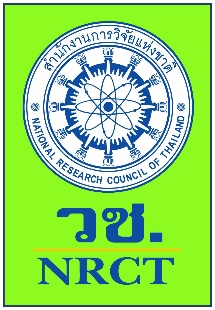 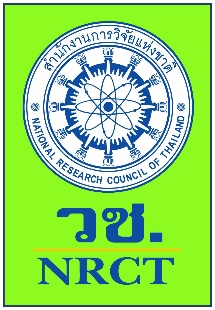 แบบเสนอโครงการโครงการพัฒนามาตรฐานทางจริยธรรมในการวิจัยเทคโนโลยีจีโนมในมนุษย์เสนอต่อสำนักงานการวิจัยแห่งชาติ โดย.....................................................................เดือน................... ปี.................. (ระบุเดือนและปีที่จัดทำเอกสารฉบับนี้)สารบัญหน้าสารบัญรูป (ถ้ามี)หน้าสารบัญตาราง หน้าแบบเสนอโครงการโครงการ ปี 25631.	ความเป็นมา2.	วัตถุประสงค์3.	ขอบเขตการดำเนินงาน4.	ผลสำเร็จของโครงการ5.	ประโยชน์ที่คาดว่าจะได้รับ6.	ระยะเวลาดำเนินงาน7.	วิธีการดำเนินงานผู้รับดำเนินโครงการฯ ร่วมกันหารือ เพื่อจัดเตรียมความพร้อม..................................................................................................ตารางที่.... ตารางแสดงสรุปวิธีการดำเนินงานในภาพรวม* ผู้วิจัยสามารถสรุปข้อมูลในรูปแบบอื่นเพิ่มเติมในหัวข้อนี้ได้8.	แผนการดำเนินงานตารางที่.... ตารางแสดงแผนการดำเนินงาน9.	แผนบริหารความเสี่ยง10.	งบประมาณการดำเนินงานตารางที่.... ตารางแสดงงบประมาณการดำเนินงานหมายเหตุ:  ขอถัวจ่ายทุกรายการตามความเหมาะสม11.	ผู้เสนอโครงการ11.1 หัวหน้าโครงการ ชื่อสกุล.....................................................................................  ตำแหน่ง.................................................................................... สังกัดหน่วยงาน......................................................................... ที่อยู่ติดต่อ................................................................................. โทรศัพท์สำนักงาน..................................................................... โทรศัพท์มือถือ........................................................................... โทรสาร..................................................................................... ไปรษณีย์อิเล็กทรอนิกส์.............................................................11.2 คณะทำงาน(1)  ชื่อสกุล.....................................................................................  ตำแหน่ง.................................................................................... สังกัดหน่วยงาน......................................................................... ที่อยู่ติดต่อ................................................................................. โทรศัพท์สำนักงาน..................................................................... โทรศัพท์มือถือ........................................................................... โทรสาร..................................................................................... ไปรษณีย์อิเล็กทรอนิกส์.............................................................(2)  ชื่อสกุล.....................................................................................  ตำแหน่ง.................................................................................... สังกัดหน่วยงาน......................................................................... ที่อยู่ติดต่อ................................................................................. โทรศัพท์สำนักงาน..................................................................... โทรศัพท์มือถือ........................................................................... โทรสาร..................................................................................... ไปรษณีย์อิเล็กทรอนิกส์.............................................................(3)  (ถ้ามี)(4)  (ถ้ามี)(5)  (ถ้ามี)ภาคผนวก กประวัติผู้เสนอโครงการภาคผนวก ขผลการดำเนินงานที่ผ่านมาที่เป็นที่ประจักษ์ภาคผนวก คอื่นๆ (ถ้ามี)ความเป็นมา...วัตถุประสงค์...ขอบเขตการดำเนินงาน...ผลสำเร็จของโครงการ...ประโยชน์ที่คาดว่าจะได้รับ...ระยะเวลาดำเนินงาน...วิธีการดำเนินงาน...แผนการดำเนินงาน...แผนบริหารความเสี่ยง...งบประมาณการดำเนินงาน...ผู้เสนอโครงการ...ภาคผนวก ก ประวัติผู้เสนอโครงการ ...ภาคผนวก ข ผลการดำเนินงานที่ผ่านมาที่เป็นที่ประจักษ์ ...ภาคผนวก ค อื่นๆ (ถ้ามี) ...รูปที่ 1  แผนภาพ............................................   1รูปที่ 2  แผนภาพ............................................   1รูปที่ 3  แผนภาพ............................................   1ตารางที่.....  ตารางแสดงสรุปวิธีการดำเนินงานในภาพรวม1ตารางที่.....  ตารางแสดงแผนการดำเนินงาน1ตารางที่.....  ตารางแสดงงบประมาณการดำเนินงาน1ตารางที่.....  ตารางแสดง............................................   ตารางที่.....  ตารางแสดง............................................   ขอบเขตการดำเนินงาน (TOR)วิธีการดำเนินงานวิธีการดำเนินงานผลที่คาดว่าจะได้รับหมายเหตุขอบเขตการดำเนินงาน (TOR)วิธีการรายละเอียดดังหน้าที่ผลที่คาดว่าจะได้รับหมายเหตุ4.1 การจัดเตรียมความพร้อม....7.1 ผู้รับดำเนินโครงการฯ ร่วมกันหารือ เพื่อจัดเตรียมความพร้อม....18........................กิจกรรมเดือนที่เดือนที่เดือนที่เดือนที่เดือนที่เดือนที่เดือนที่เดือนที่กิจกรรม123456781. ..............................................2. ..............................................3. ..............................................งบประมาณเพื่อการดำเนินงานงบประมาณเพื่อการดำเนินงานจำนวน (บาท)รวมหมวด (บาท)1.     งบบุคลากร1.     งบบุคลากร---2.     งบดำเนินงาน2.     งบดำเนินงาน2.1ค่าตอบแทน XX,XXX2.1.1 ค่าตอบแทน…XX,XXX2.2ค่าใช้สอยXX,XXX2.2.1ค่าถ่ายเอกสารและทำต้นฉบับรายงานXX,XXX2.2.2ค่าพาหนะติดต่อประสานงานXX,XXX2.2.3ค่าใช้จ่ายในการจัดประชุม...1)ค่าอาหารกลางวัน (x วัน X x คน X คนละ x บาท)                                    XX,XXX2)ค่าอาหารว่างและเครื่องดื่ม (x วัน X 2 มื้อ X x คน X คนละ x บาท)                                       XX,XXX3)ค่าเช่าสถานที่จัดการประชุมและอุปกรณ์                                       XX,XXX4)ค่าเดินทางวิทยากร (x คน X คนละ x บาท)
ค่าที่พักวิทยากร (x คน X คนละ x บาท)
ค่าสมนาคุณวิทยากร (x คน X ชั่วโมงละ x บาท X x ชั่วโมง)                                       XX,XXX5)ค่าใช้จ่ายอื่นๆ เช่น ค่าโทรศัพท์และอินเทอร์เน็ต ฯลฯ                                      XX,XXX รวมงบประมาณทั้งสิ้นXXX,XXXXXX,XXX